BARTIN İLİ ÇEVRE BİLGİSİBartın Irmağı’nın antik çağdaki adı olan Parthenios; Yunan mitolojisinde,Tanrıların Babası OKENAUS’un çocukları olan yüzlerce tanrıdan birisi ve “Sular Tanrısı”dır. Kısacası Bartın ismi “Sular İlahı veya Muhteşem Akan Su” anlamlarına gelir. Antik çağda Parthenios adı verilen Bartın Irmağı’nın kenarında kurulan Bartın Kentinin PARTHENİA adıyla anıldığı ve bu ismin zamanla Bartın’a dönüştüğü yazılı kaynaklardan anlaşılmaktadır. Bartın, 3000 yıllık geçmişinden günümüze taşıdığı seçkin tarihi, kültürel ve folklorik değerleri ile olağanüstü güzellikler sergileyen doğal turizm kaynaklarıyla önemli bir cazibeye sahiptir.
Tarihi “Paphlagonia” bölgesindeki antik kentlerden Sesamos (Amasra), Kromna (Kurucaşile) ve Erythinoi (Çakraz) Bartın sınırları içindedir. Antik değerlerin en fazla görüldüğü antik kent Amasra’dır. Günümüzde, Bartın turizminde ilk akla gelen; kültür ve deniz turizmidir. Kültür turizminde; özellikle Amasra’daki antik varlıklar, deniz turizminde ise; son yıllarda ilgi çeken ve yoğunluk yaşayan İnkum, Amasra, Mugada ve Çakraz önemli turistik değerlerdir.
Bartın, halk kültürünün vazgeçilmez öğeleri açısından seçkin bir yere sahiptir. Yöre insanı, toplumsal değişimden etkilenmekle birlikte gelenek ve göreneklerini, halk oyunları ve müziğini, giyimini, el sanatlarını, mutfak kültürünü ve yöresel şiveyi günümüze taşımasını bilmiştir. Bu folklorik değerleri; dostluk ve sevecenlik, dayanışma, mizah ve eğlenceyle, kısaca; özgün yaşamıyla bütünleştirmiştir. Gelenek ve göreneklerin en çarpıcı örnekleri, Garıla Pazarı ile uzun yıllar anılarda yaşayıp dilden dile dolaşan Bartın düğünleri ve topluca kutlanan dini bayramlarda görülür.Bartın’ın en önemli akarsuyu, kente adını veren Bartın Irmağı’dır. Bartın Irmağı 14 km yol kat ederek Boğaz mevkisinde Karadeniz’e ulaşır. Irmak üzerinde küçük teknelerle taşımacılık ve gezi turları yapılabilen ülkemizdeki tek akarsudur. Ayrıca Bartın ili merkez ilçedeki folklorik değerler; 700 civarında etnografik eser barındıran Kemal Samancıoğlu Etnografya Müzesi, Bartın Kent Müzesi, Fırınlı Kalesi, Çeştepe Höyüğü, Manastırtepe Tümülüsü, Manastırtepe Nekropolü, Deveciler Tümülüsü, Sivritepe Tümülüsü, Durnuk Kaya Mezarları, Güzelcehisar Lav Sütunları ve Kale kalıntıları, Halilbey, İbrahim Paşa, Hacı Mehmet, İkramiye ve Şadırvanlı Camileri, Eski Kilise (Kültür Evi), Taşhan ve Okurhan, Kemer ve Orduyeri Köprüleri, Şadırvan, Osmanlı Hamamı, Kütüphane Binası, İstiklal İlkokulu Binası, Belediye Binası ve Kırtepe Çeşmesi önemli tarihi değerlerdir.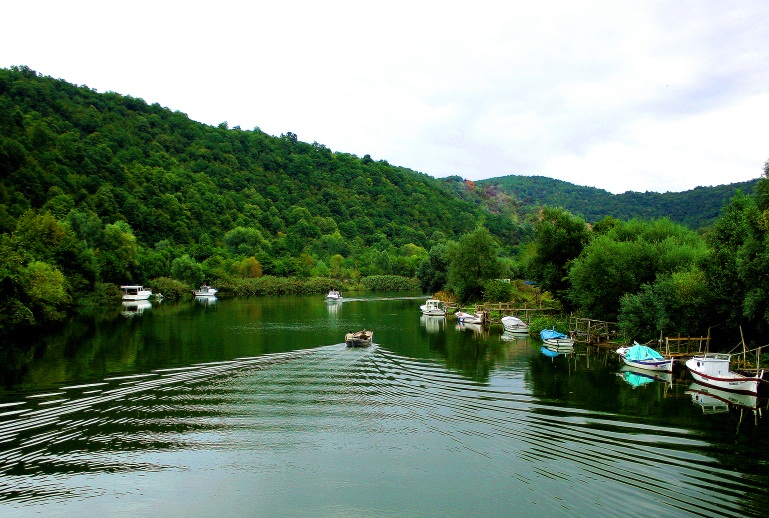 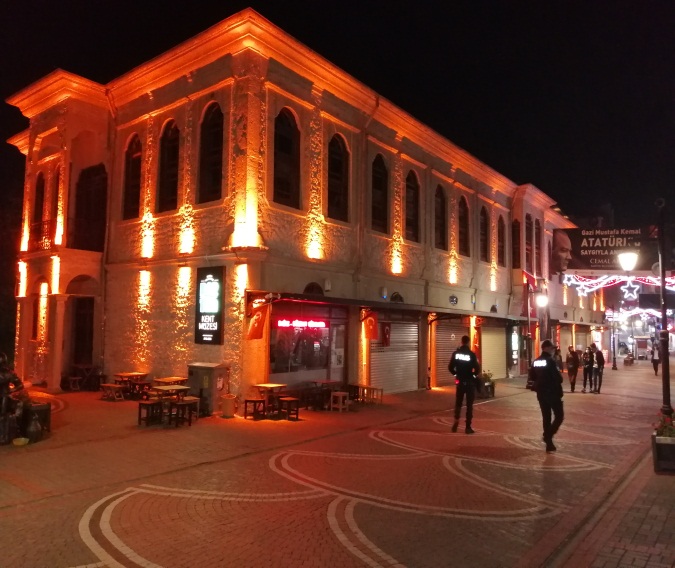 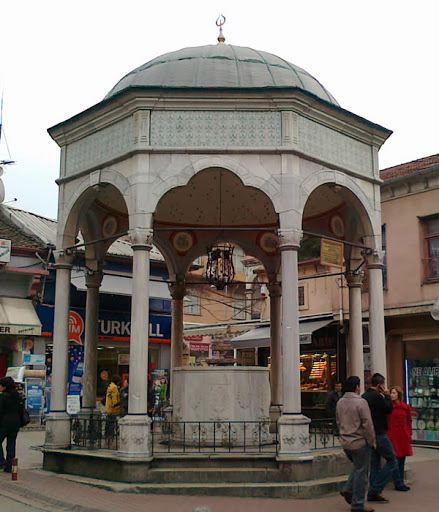 